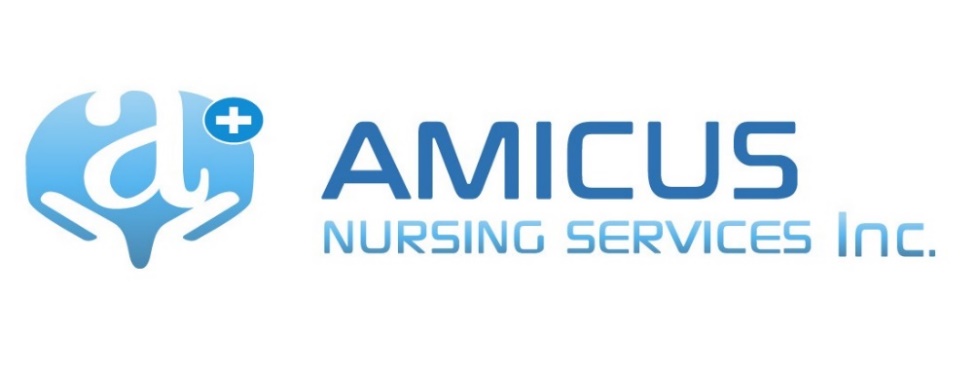 Physician Health StatementName: __________________________________________    SSN: _________________________I authorize the below name healthcare provider to release to Amicus Nursing Services, Inc health and vaccine information relevant to my position. Employee Signature: _______________________________________ Date: _______________******************************************************************************Date of Physical Exam: _____________________PPD Date: ____________________    Results (number of mm): Negative_____ Positive________Chest X-ray: ______________   Date: __________________ Results: _______________________Please indicate immune status or titer results for the following:MMR                                                                     Date: _______________ Results__________Varicella                                                                Date: _______________ Results __________                                                                                                     Hepatitis B                                                           Date: _______________ Results __________Other                                                                    Date: _______________ Results __________******************************************************************************Physician/Provider’s Name _______________________________________________________Signature/Title _________________________________________________ Date___________Address_______________________________________________________________________City__________________________________ State________________ Zip Code____________ 